 - Mainsail - 4000523 YngveM0Sail LayoutNot Yet PostedM1Tack Cut Back (Aft face of Mast to center of tack Pin - A)4.5inHELP M2Tack Cut Up (Top of Boom to Center of tack Pin - B)2.5inLogo on tackBlue 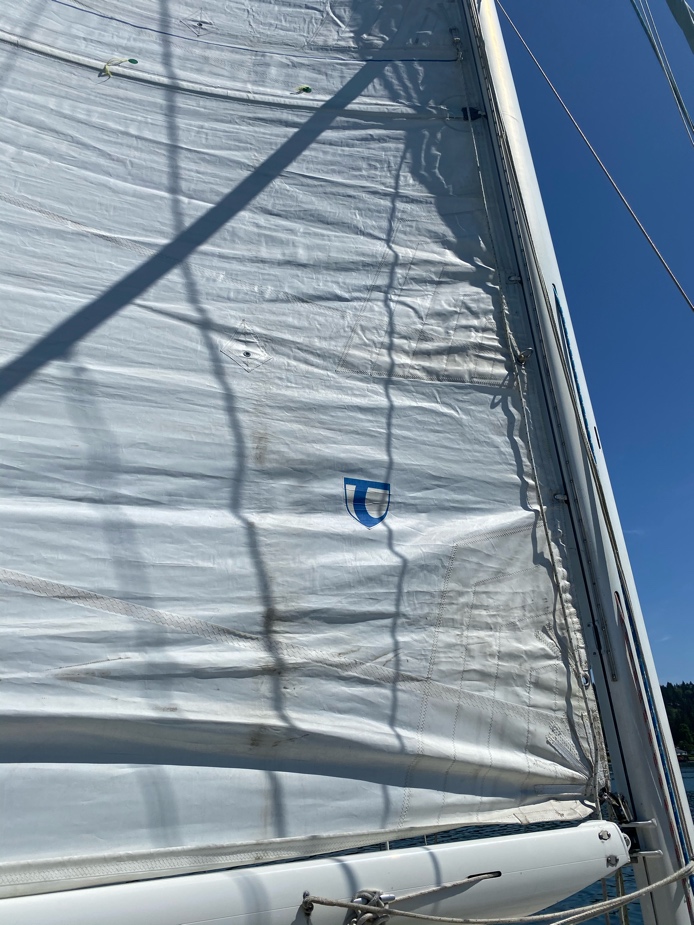 HELP M3Clew Cut Up (Top of Boom to Center of Tack Pin - X)Loose FootedHELP M4Clew type (slug, outhaul car or ring with strap)O ring with strapStrap should be 2’6”. Boom is 7.5” in diameter.HELP M5Sunbrella clew cover for Furling MainsnaHELP M6Other OffsetsHELP M7HeadboardYes6.5inSee pcituresHELP M8Leech LineyesM9Foot LineNoM10Tack Ring TypeO ring HELP M11Tack angle88.5 see leech noteHELP M12Jack LineNoHELP M13Mast Bend (Luff Round)StdHELP M14Fractional Rig (Yes, No)NoHELP M15Mast - Keel or Deck Stepped?KeelM16Number of Reefs2  ReefsHELP M17Intermediate Reefing Diamond Eyes (Yes or No)YESHELP M18Foot Reefing Grommets (next to boom)N/AHELP M19Reefing Ring TypePress RingHELP M20Luff Length (Max Hoist - P) (44.36Net Finished size day of Delivery)HELP M21Foot Length (Max Foot - E)15ft 1in  Max

(Net Finished size day of Delivery) HELP M22 Leech Length (straight line head to clew)SailmakerNote: With the Halyard 8” down from max hoist, a level boom(Measured with a leveler)has a leech of  46’10”. Boom at Max down position still clearing the Bimini the leech is 47’2.5”. As you can see in the attached photo, the boom with the current sail, is at a negative angle when the main sheet and Vang is pulled in max. Not sure what your recommendation is as far as what the Leech Length should be, so I included the above measurements. HELP M23Bimini to Clear (yes or no)YESHELPM24Foot RoundSailmakerM25Aspect RatioSailmakerHELPM26Vessel Backstay Measurement17’7.8”HELP M27Luff Slides (Part Number)???HELP M28Foot Slides (Part Number)Loose FootedHELP M29Roach TypeCruiseHELP M30Roach Factor1.1HELP M31MGMSailmakerHELP M32MGUSailmakerHELP M33Batten Type (Partial or Full)4 FullHELP M34Include BattensNOM35Install Nylon Batten HoldersYESHELP M36Intermediate SlidersYESHELP M37Cloth Weight8.18M38Cut TypeCrossM39Sail AreaSailmakerM40CunninghamNoHELP M41TelltailsYesHELP M42Triple StitchYesM43Sail Logo and Color(red, blue or black)YES – Blue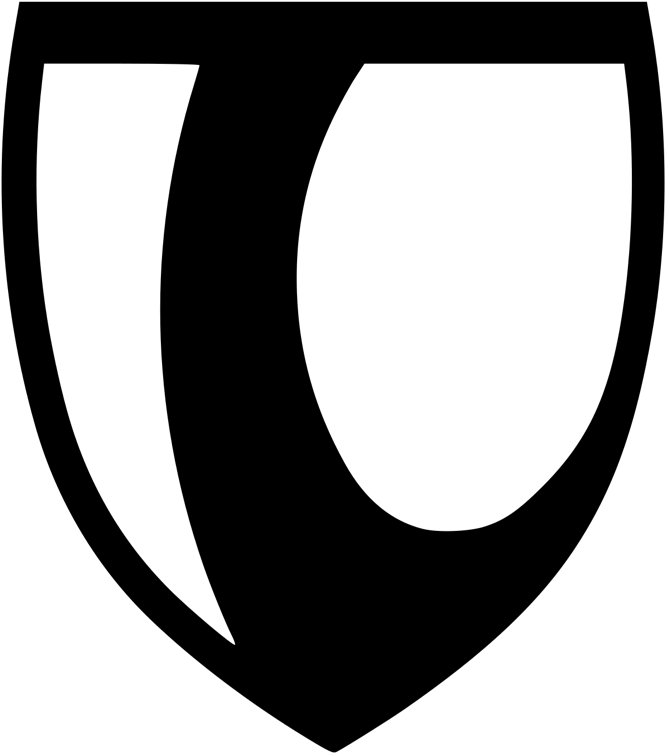 Logo with the 3700HELP M44Sail Logo ArtworkN/AM45Sail Numbers and ColorNoHELP M46Draft Stripe and Color(red, blue or black)Yes (blue)HELP M47Overhead Leech LineNoM48Specialty SailNoHELPM49Boom CoverNoHELPM50Lazy BagNoHELP